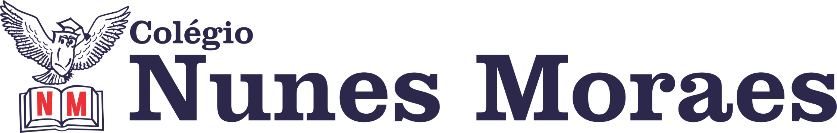 “E O MUNDO VAI GIRANDO CADA VEZ MAIS VELOZ. A GENTE ESPERA DO MUNDO, O MUNDO ESPERA DE NÓS, UM POUCO MAIS DE PACIÊNCIA.”  Feliz Quinta-Feira!1ª aula: 7:20h às 8:15h – PORTUGUÊS – PROFESSORA: MONNALYSA FONTINELE1º passo: https://youtu.be/5sYRhCIbiro2º passo: Pelo vídeo será explicado e resolvido com os alunos as páginas 22 a 24- todas as questões3º passo: Ao terminar, envie para Margarete.Durante a resolução dessas questões a professora Monnalysa vai tirar dúvidas no WhatsApp (9.9183-9273)Faça foto das atividades que você realizou e envie para coordenação Margarete (9.9198-6443)Essa atividade será pontuada para nota.2ª aula: 8:15h às 9:10h – MATEMÁTICA – PROFESSOR: RICARDO BENTO1º passo: Leitura da página 24 e 25.2º passo: Acessar o Link: https://youtu.be/BlFuA8PjC94 3º passo: Resolver as questões 1, 2 e 3 da página 25 e questões 1, 2,e 3  da página 27.4º passo: Enviar as atividades para Margarete.5º passo: Correção das atividades.Durante a resolução dessas questões a professor Ricardo vai tirar dúvidas no WhatsApp (9.9200-2512)Faça foto das atividades que você realizou e envie para coordenação Margarete (9.9198-6443)Essa atividade será pontuada para nota.

Intervalo: 9:10h às 9:45h3ª aula: 9:45h às 10:40 h – CIÊNCIAS – PROFESSORA: RAFAELLA CHAVES1º passo: Acessar o link para assistir a vídeo aula, sobre os movimentos aparente do Sol na abóbada celeste  e a rotação da Terra https://www.youtube.com/watch?v=GIVjnFaqFos&feature=youtu.be   (Duração 15:00 min).2º passo: Atividade de sala: Suplementar 4 – página 41, questões 1 a 3.ESTAREI DISPONÍVEL NO WHATSAPP PARA TIRAR SUAS DÚVIDAS.  3º passo: Enviar para o responsável da sala.4º passo: Atividade pós aula: Suplementar 4 – página 42, questões 4 e 5.ATENÇÂO: Atividade pós aula deverá ser fotografada e enviada por WhatsApp.Durante a resolução dessas questões a professora R	afaella vai tirar dúvidas no WhatsApp (9.9205-7894)Faça foto das atividades que você realizou e envie para coordenação Margarete (9.9198-6443)Essa atividade será pontuada para nota.4ª aula: 10:40h às 11:35h – MATEMÁTICA – PROFESSOR: RICARDO BENTO1º passo: Leitura das páginas 28 e 29.2º passo: Acessar o link: https://youtu.be/lgQzebegJmU 3º passo: Resolver as questões 1, 2 e 3 das páginas 29 e 304º passo: Enviar as atividades para Margarete.5º passo: Correção das atividades.Durante a resolução dessas questões a professora Ricardo   vai tirar dúvidas no WhatsApp (9.9200-2512)Faça foto das atividades que você realizou e envie para coordenação Margarete (9.9198-6443)Essa atividade será pontuada para nota.PARABÉNS POR SUA DEDICAÇÃO!